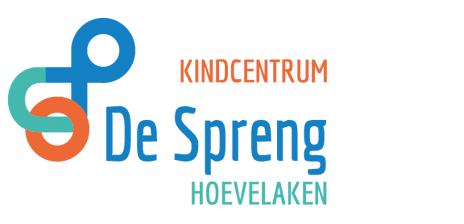 LocatieplanBuitenschoolse opvang
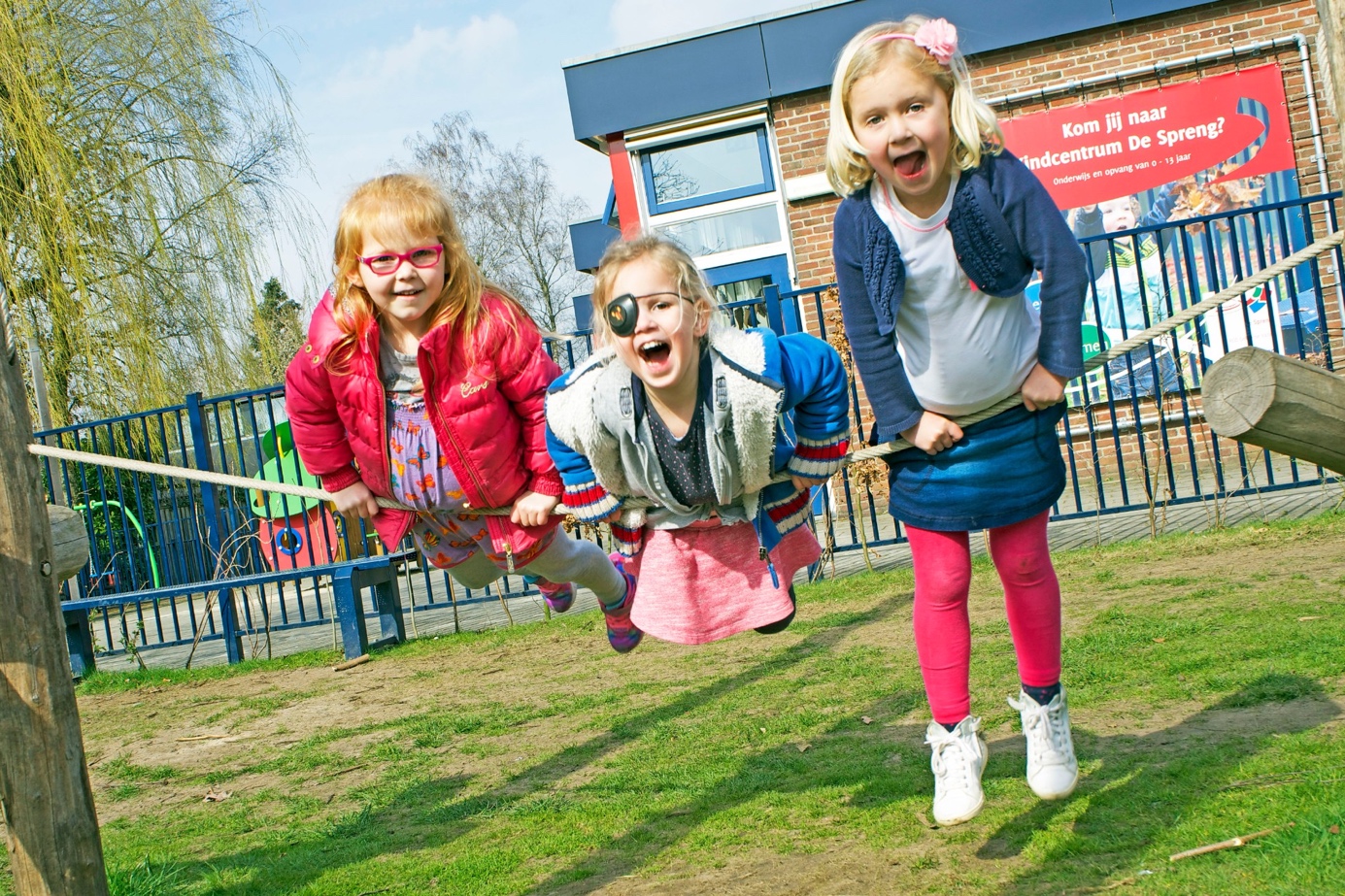 Naam: Kindcentrum De Spreng HoevelakenStraat: Van Dedemlaan 4Postcode: 3871TDTelefoon: 033-2534693E-mail:  directie.sh@pcogv.nlInleidingBedankt voor uw interesse in ons kindcentrum!LocatieplanVoor u ligt het locatieplan buitenschoolse opvang van kindcentrum De Spreng Hoevelaken. Dit Locatieplan vormt samen met het Algemeen pedagogisch beleidsplan en het Beleidsplan Veiligheid en Gezondheid een geheel en deze zijn de leidraad voor onze pedagogisch medewerkers in hun dagelijks handelen. Deze plannen gaan specifiek over de kinderopvang binnen ons kindcentrum, wilt u meer weten over ons onderwijs dan verwijzen wij u graag naar Tjabiene Dieleman, locatiedirecteur van De Spreng HoevelakenDit locatieplan is bedoeld om pedagogische medewerkers, ouders en andere belangstellenden te informeren over onze locatie. Naast informatie over wat onze locatie zo bijzonder maakt vindt u er veel praktische informatie over de kinderopvang binnen ons kindcentrum. Het geeft richting aan keuzes die we maken in het omgaan met kinderen, het vastleggen van afspraken en het vertalen van pedagogische doelen naar pedagogisch handelen op de kinderopvang. Alle plannen kunt u vinden op de website van onze locatie https://kindcentrum-desprenghoevelaken.nlHet Algemeen pedagogisch beleid In het Algemeen pedagogisch beleid staat onze pedagogische visie en missie beschreven en informatie die voor alle locaties geldt. U vindt er ook een concrete uitwerking van de 4 pedagogische basisdoelen en informatie over voeding, onze visie op spelen, ontwikkelen en activiteiten, etc. Het Beleidsplan Veiligheid en GezondheidElke locatie van PCO Gelderse Vallei heeft een Beleidsplan Veiligheid en Gezondheid. Hierin kunt u lezen welke specifieke risico’s wij in kaart hebben gebracht voor onze locatie en welke maatregelen we nemen om de risico’s zo klein mogelijk te maken. In dit plan staat ook beschreven hoe we onze achterwacht regelen. Onze locatie wordt jaarlijks geïnspecteerd door de GGD. De uitkomsten van deze inspectie worden besproken met de pedagogisch medewerkers en met de oudercommissie. Evaluatie van onderdelen uit dit locatieplan vindt steeds plaats tijdens informele momenten en het teamoverleg. Bij wijzigingen worden deze altijd voorgelegd aan de oudercommissie.Het vastleggen van onze werkwijze in een locatieplan vinden wij belangrijk omdat:We een eenduidige en continue pedagogische kwaliteit willen borgen,We op deze manier de pedagogische kwaliteit borgen en bespreekbaar maken en eventueel kunnen bij stellen,We steun willen bieden bij het werken met de kinderen en handvatten willen geven aan de werkzaamheden van onze pedagogisch medewerkers.Mocht u nog informatie missen of vragen hebben dan kunt u natuurlijk altijd terecht bij onze pedagogisch medewerkers of de locatiedirecteur, Tjabiene Dieleman (telefoon 033-2534693, email directie.sh@pcogv.nl)Wij wensen u veel leesplezier!Het team van kindcentrum De Spreng HoevelakenHoofdstuk 1 Algemene informatie Wij vinden het belangrijk dat kinderen zich kunnen ontplooien in een warme, veilige en stimulerende omgeving. Wij gaan uit van de behoefte van het kind, dat is ons uitgangspunt binnen de kinderopvang en het onderwijs. Wij informeren u graag hoe wij dit vorm geven op onze locatie binnen de kinderopvang. Onze accommodatie en de groeps- en buitenruimten Kindcentrum De Spreng is uniek omdat wij opvang bieden voor kinderen van 0 tot 13 jaar. We werken met het hele team (opvang en onderwijs) samen om zorg te kunnen dragen voor de doorgaande ontwikkeling van de kinderen. Door steeds te blijven kijken wat ieder kind nodig heeft, kunnen wij zorg op maat bieden. Op ons kindcentrum is er bewust gekozen voor een open toegang tussen opvang en onderwijs. Op deze manier is de weg naar het onderwijs laagdrempelig en daarmee creëren wij een veilig speel- en leerklimaat. De VSO en BSO van kindcentrum De Spreng heeft de beschikking over twee ruimtes. Onze eerste ruimte is achter in het schoolgebouw. Deze is ruim opgezet en kinderen kunnen hier vrij spelen en spelletjes spelen aan tafel. Onze tweede ruimte is gelegen in een klaslokaal. Hier kan gegeten, gedronken of gespeeld worden. Een groot voordeel van onze BSO is dat we gebruik mogen maken van alle faciliteiten in en om het schoolgebouw. Verder bieden wij leuke workshops aan zoals sport en spel, knutselen of koken en bakken. Voor elk wat wils en op deze manier voorzien wij ook in de behoefte van elk kind en gaan wij ervan uit dat ieder kind uniek is.Onze basisgroepenWij zijn van mening dat voor het kind de aanwezigheid van bekende kinderen in de groep een gevoel van veiligheid geeft. Dit groepsgevoel vormt eveneens een goede basis voor het kind om te spelen, te ontmoeten en zich te ontwikkelen. Binnen onze buitenschoolse opvang werken we met basisgroepen. Deze groep is voor de kinderen een veilige basis waar kinderen eten en de vaste pedagogisch medewerkers en kinderen uit de basisgroep ontmoeten. Vanuit deze veilige basis krijgen kinderen activiteiten aangeboden buiten de basisgroep. De beroepskracht-kind-ratio (BKR) is het aantal pedagogisch medewerkers in verhouding tot het aantal kinderen op de groep. Deze verhouding is afhankelijk van de leeftijd van de aanwezige kinderen. Voor het bepalen van de juiste BKR volgen wij altijd de landelijke richtlijnen (www.1ratio.nl).Basisgroep 1 en 2 zitten in ruimte 1 en basisgroep 3 zit in ruimte 2.Bij vrij spel, groepsactiviteiten of uitstapjes kunnen de kinderen de basisgroep verlaten.Onze openingstijdenDe VSO is geopend van maandag t/m vrijdag van 07.30 – 08.30 uur.De BSO is geopend van maandag t/m vrijdag van 14.00 – 18.00 uur.Tijdens vakantiesKindcentrum De Spreng Hoevelaken biedt vakantieopvang aan voor ouders met een vakantiecontract.De openingstijden van deze vakantieopvang zijn van 07.30 – 18.00 uurBKR, de 3 –uursregeling en de 30 min regelingBij een aaneengesloten openstelling van minimaal tien uur of meer per dag kan maximaal drie uur per dag worden afgeweken van de vereiste BKR (beroepskracht-kindratio). Dit is wettelijk toegestaan. Op bepaalde momenten van de dag wijken wij af van de BKR en maken wij gebruik van deze 3-uursregeling bij vakantieopvang en 30 minuten regeling voor de BSO middagen. Zoals aan het begin en het einde van de dag en tijdens de pauzes van onze medewerkers. Regelmatig controleren wij of onderstaande tijden nog kloppen met de dagelijkse realiteit. Voorwaarde is wel dat minimaal de helft van het op grond van de BKR vereiste aantal pedagogisch medewerkers altijd wordt ingezet en dus aanwezig is op de locatie. Vaste pedagogisch medewerkersBij de BSO werken we met zoveel mogelijk vaste pedagogisch medewerkers. Wanneer er vaste pedagogisch medewerkers op de groep zijn en kinderen hen leren kennen, zullen zij een persoonlijke band opbouwen met elkaar. Hierdoor zullen kinderen zich ‘thuis’ voelen op het kindcentrum en op de BSO.Onze dagindeling op de BSODe dagindeling zorgt voor structuur in de dag, dit komt het welbevinden van het kind ten goede en bevordert het gevoel van veiligheid. Gedurende de dag volgen de gebeurtenissen elkaar op in een vaste regelmaat, echter de tijdstippen worden niet heel strikt gehanteerd, maar naar inzicht van de pedagogisch medewerkers die afstemmen op de behoefte van de kinderen.De dagindeling van de BSO:Voorschoolse opvang 7.30	Inloop kinderen brengen, activiteiten liggen klaar op de tafel of kinderen gaan vrijspelen.8.25		De kinderen worden naar de groep gebracht.Naschoolse opvang14.00 	De kinderen komen uit de groepen: de jongsten (groep 1 en 2) worden uit de groep gehaald14.10 	Handen wassen en in de basisgroep aan tafel voor water, thee of limonade, fruit en een koekje15.00 		Buiten spelen en/of een binnen activiteit16.00 	Handen wassen en in de basisgroep aan tafel voor een cracker en water, thee of limonade16.45 		Meedoen aan een activiteit of vrij spelen.18.00 		SluitingVakantiedag8.00 	Inloop kinderen brengen, activiteiten liggen klaar op de tafel of kinderen gaan vrij spelen 9.30 	Handen wassen en in de basisgroep aan tafel voor limonade, water of thee fruit.10.00 		Buiten spelen of een binnen activiteit11.30 		Handen wassen en aan tafel voor de lunch in de basisgroep 12.30 		Vrij spelen/activiteit14.30 	Handen wassen en in de basisgroep aan tafel voor limonade, water of thee en een koekje15.00 		Meedoen aan een activiteit of vrij spelen 16.00 	Handen wassen en in de basisgroep aan tafel voor een cracker en limonade, water of thee daarna vrij spelen18.00 		SluitingZelfstandigheid op de BSO Hoe ouder het kind is, hoe meer het kind behoefte heeft aan eigen verantwoordelijkheid en zelfstandigheid. Door kinderen vanaf groep 5 meer vrijheid te geven komen we tegemoet aan hun behoefte aan zelfstandigheid en wordt hun zelfvertrouwen vergroot. Met zowel de ouder als het kind worden afspraken gemaakt en deze worden genoteerd op het zelfstandigheidsformulier. De afspraken die gemaakt worden zijn bijvoorbeeld; zelfstandig naar huis lopen vanaf een bepaalde tijd, zonder toezicht van een pedagogisch medewerker op het plein buiten spelen of zelf van de BSO naar de voetbal gaan.Hoofdstuk 2 Observeren en volgen van de ontwikkelingAlle kinderen die geplaatst zijn op ons kindcentrum worden gevolgd in hun ontwikkeling volgens onderstaand stappenplan.Stappenplan in het volgen van de ontwikkeling van een kind op de buitenschoolse opvang:Plaatsing kind 	Dossier aanmakenMentor aanwijzen en dit melden bij desbetreffende ouder(s)/verzorger(s) en het betreffende BSO-kind	Observeren kind	Aandachtspunt geconstateerd*		 	blijven observeren kind  								Overleg met collega’s *				geen bevestiging aandachtspuntBinnen 1 week na observatie			Bevestiging aandachtspunt*	Overleg pedagogisch coach, pedagogisch coach komt observeren*	Overleg met ouders*Binnen 2 weken na observatie	Eventueel informatie halen of mogelijke handelswijze bespreken*Bij intern begeleider, leerkracht, gebiedsteam, Integr.Vroeghulp etc.	Registreren van gemaakte afspraken en plan van aanpak  is voldoende     		       Binnen 4 weken na observatie																Elke 3 maand evaluatie en overleg	                 Is niet voldoende						onderwijs (leerkracht en ib’er)											Overleg ouders, pedagogisch coach,				Eindevaluatie	locatiedirecteur, intern begeleider, 			eventueel GT en/of IVH *									Doorverwijzing instantie of andere school	Elke 3 maand evaluatie en overleg onderwijs (leerkracht en ib’er)*	Eindevaluatie	Warme overdracht naar instantie of ander onderwijs*Noteren in dossier van het kindToelichting stappenplan observeren en volgen van de ontwikkeling van een kind op de BSO:Op het moment dat een kind in ons kindcentrum komt wordt er een dossier voor dit kind gemaakt en een mentor aangewezen. De mentor zal over het algemeen die pedagogisch medewerker zijn die het kind de meeste dagdelen ziet. De ouders en het kind horen wie de mentor van het kind is en kunnen dit zien in Konnect.Elk dagdeel dat het kind komt wordt het geobserveerd door één van de pedagogisch medewerkers. Observeren is de natuurlijke houding en activiteit van pedagogisch medewerkers. We doen dat voortdurend om sensitief op de kinderen te kunnen inspelen. Door goed te observeren zien we ook kansen om kinderen een extra impuls te geven.Indien er door observatie iets wordt waargenomen wat op afwijkend gedrag lijkt, wordt dit in het systeem genoteerd en wordt er binnen één week overlegd met collega’s die dit kind ook op de groep zien. Als blijkt dat de collega’s geen reden zien tot verdere actie wordt er niets mee gedaan maar zal het kind “gewoon” geobserveerd worden.Indien collega’s ook een bevestiging geven van het aandachtspunt, wordt dit genoteerd. Dit wordt overlegd met de pedagogisch coach. De pedagogisch coach komt extra op de groep om het kind te observeren en met de pedagogisch medewerkers in gesprek te gaan. Binnen twee weken na observatie zal dan een gesprek met ouders plaats vinden over het kind en de bevindingen van de pedagogisch medewerkers en de pedagogisch coach. Een samenvatting van dit gesprek wordt genoteerd. Eventueel kan de pedagogisch coach bij dit gesprek zijn om te ondersteunen. De pedagogisch coach deelt de observatie en het oudergesprek met de intern begeleider.Indien nodig kan er extra informatie over het kind gevraagd worden aan de intern begeleider of leerkracht of de mogelijke handelswijze kan besproken worden met medewerkers van het Gebiedsteam (GT) of Integrale Vroeghulp (IVH). Dit wordt ook genoteerd.Binnen 4 weken na de observatie wordt een plan van aanpak opgesteld. Indien dit plan van aanpak voldoende werkt, wordt er elke drie maanden een evaluatie gedaan en aan het eind van de geplaatste periode nog een eindevaluatie. Indien het plan van aanpak niet voldoende werkt zal er overleg plaatsvinden met de ouders, pedagogisch coach, locatiedirecteur, intern begeleider en eventueel het GT of IVH.Hier kan uitkomen dat het kind een doorverwijzing krijgt naar een instantie of andere school. Dit wordt genoteerd. Er zal vervolgens elke drie maanden een evaluatie plaatsvinden en een eindevaluatie aan het eind van de geplaatste periode. Er volgt een warme overdracht naar de instantie of andere school. Dit wordt genoteerd in het dossier.Na elke evaluatie wordt bekeken welke stappen er genomen moeten worden. Het kan zijn dat er weer of alsnog overleg met de pedagogisch coach, intern begeleider of het gebiedsteam gevoerd moet worden met de bij behorende acties.Indien er twijfel ontstaat bij pedagogisch medewerkers wat de juiste handelswijze voor het kind is, zal er contact opgenomen worden met de pedagogisch coach en/of locatiedirecteur van het kindcentrum. Ook indien er externe zorg bij het kind nodig is, wordt de locatiedirecteur geïnformeerd.Hoofdstuk 3 Ouders, contacten en betrokkenheidDe mentor Contacten met ouders vinden wij erg belangrijk. Allereerst vindt er een rondleiding plaats met de locatiedirecteur. Na inschrijving en plaatsing zal er uiterlijk twee weken voor de startdatum door de pedagogisch medewerker van de basisgroep contact met de ouder(s) opgenomen worden voor het plannen van een kennismakingsgesprek. Bij voorkeur door de mentor van het kind. De mentor is het vaste aanspreekpunt voor de ouders en het kind. Wie de mentor van uw kind is wordt meegedeeld tijdens het kennismakingsgesprek en kunt u zien in de ouderapp Konnect. Tijdens het kennismakingsgesprek worden er afspraken gemaakt en bijzonderheden uitgewisseld. Hierin komen de volgende onderwerpen aan de orde; ons beleid, de dagelijkse gang van zaken en informatie over het kind. Op verzoek vindt er een gesprek plaats met de ouders over de ontwikkeling en het welbevinden van het kind.OudercommissieBinnen de Spreng Hoevelaken hebben wij een oudercommissie. Dit is een vrijwillige kleine groep ouders met kinderen op de kinderopvang van onze locatie. Deze ouders behartigen belangen en vertegenwoordigen alle ouders/verzorgers op onze locatie. Bij belangrijke wijzigingen of veranderingen in ons beleid vragen wij advies aan de oudercommissie. Periodiek voert de oudercommissie overleg met de directie van het kindcentrum. Zie voor meer informatie het reglement oudercommissie de Spreng Hoevelaken. Het wennen Ons uitgangspunt is om het kind en de ouders zo te begeleiden, dat het kind en de ouders zo snel mogelijk wennen aan de groep en de pedagogisch medewerkers, zodanig dat het kind en ouders zich geaccepteerd, gerespecteerd en veilig voelen.Kinderen die voor het eerst op de BSO komen starten in principe direct, zij kennen immers de locatie.  
Ouders kunnen (zoveel als zij willen) telefonisch informeren hoe het met hun kind gaat. Daarnaast houden de pedagogisch medewerkers de ouders op de hoogte via de ouderapp Konnect. Aan het einde van de dag is er altijd een moment van overdracht. Het brengen (in het geval van de vakantie BSO)We bieden ouders de gelegenheid om even bij hun kind te blijven. Tevens is er de mogelijkheid om met de pedagogisch medewerker of met andere ouders te praten.Wanneer het afscheid nemen moeizaam is voor het kind dan wel de ouder is er begrip voor de ouder en het kind. Er kunnen afspraken worden gemaakt om het afscheid zo goed mogelijk te laten verlopen. Wij vinden het belangrijk dat ouders bewust afscheid nemen van hun kind, de pedagogisch medewerker biedt veiligheid en ondersteuning bij dit leerproces. Op deze manier werken we aan vertrouwen in elkaar. Het halenDagelijks kan bij het ophalen, informatie worden uitgewisseld over de individuele wensen, behoeften en problemen van kinderen. Tevens kunnen de ouders regelmatig foto’s zien of een verslag van de dag lezen in de ouderapp Konnect. De pedagogisch medewerker geeft bijzonderheden van het kind aan de ouder door tijdens het ophalen of de ouder wordt telefonisch geïnformeerd.De pedagogisch medewerker neemt bewust afscheid van ouder en kind.Afscheid nemen van de groepWij vinden het belangrijk om aandacht te besteden aan het afscheid nemen van de kinderopvang. Op de volgende manier geven wij dat vorm:De kinderen krijgen gelegenheid om te trakteren en afscheid te nemen van hun groep. De kinderen en pedagogisch medewerker zwaaien het kind uit en geven het kind een kleine attentie.Er wordt op de dag van afscheid voor het kind gezongen.Aan het eind van de ochtend of middag nemen we afscheid van het kind en de ouders.Hoofdstuk 4 Pedagogisch medewerkersPedagogisch medewerkers De pedagogisch medewerker is diegene die vormgeeft aan het pedagogisch beleid in zijn/haar werk met de kinderen in het kindcentrum. Hij of zij is hierin een belangrijke factor. Elke pedagogisch medewerker heeft kennis van de ontwikkeling van kinderen, van verzorging, gezonde voeding en hygiëne. Wij hechten grote waarde aan vaste relaties tussen kinderen en pedagogisch medewerkers binnen onze kinderopvang. Dit gevoel van veiligheid is een eerste voorwaarde om te kunnen spelen, ontmoeten en ontwikkelen. Alle pedagogisch medewerkers zijn in het bezit van een passende beroepskwalificatie en voldoen dus aan de opleidingseisen. Daarnaast zijn alle werkzame personen die structureel aanwezig zijn in het bezit van een recente verklaring omtrent Gedrag (VOG) staan zij geregistreerd in het personenregister kinderopvang en zijn zij gekoppeld aan onze organisatie. Ook beschikken alle pedagogisch medewerkers over een erkend kinder-EHBO-certificaat.DeskundigheidsbevorderingOm goede zorg en pedagogisch kwaliteit te waarborgen worden de pedagogisch medewerkers regelmatig bijgeschoold en ontvangen zij coaching onze pedagogisch coach. Jaarlijks wordt er een Beleidsplan Opleiding en Pedagogische Coaching opgesteld, dit plan is ter inzage voor ouders en medewerkers in Konnect.Nieuwe medewerkers Nieuwe medewerkers zijn verplicht voor ze van start gaan het Algemeen pedagogisch beleidsplan, het Locatieplan en het Beleidsplan Veiligheid en Gezondheid van de locatie te kennen zodat zij weten wat er van hen verwacht wordt. De locatiedirecteur zal erop toezien dat er volgens het Algemeen pedagogisch beleidsplan, het Locatieplan en het Beleidsplan Veiligheid en Gezondheid gewerkt wordt. StagiairesRegelmatig zijn er stagiaires aanwezig binnen onze kinderopvang. Op deze manier dragen wij bij aan een gedegen opleiding van onze toekomstige collega’s. Zij worden met veel zorg begeleid door onze vaste pedagogisch medewerkers. Stagiaires staan altijd boventallig op de groep en onder begeleiding van de pedagogisch medewerkers die hen begeleiden bij het werken aan hun competenties en hun leerproces evalueren en beoordelen. Naar mate de stage vordert, mogen zij steeds meer werkzaamheden uitvoeren. Eerst onder begeleiding, vervolgens steeds meer zelfstandig. Onze pedagogisch medewerkers blijven altijd eindverantwoordelijk. In ons stageprotocol staat een verdere uitwerking van de taken van een stagiaire.Medewerkers schoonmaakHet schoonmaken van het kindcentrum wordt uitgevoerd door een erkend schoonmaakbedrijf in de tijd dat er geen kinderen aanwezig zijn op diverse groepen. Mochten er wel kinderen aanwezig zijn tijdens de schoonmaakwerkzaamheden, dan zijn ook deze medewerkers in het bezit van een recente verklaring omtrent gedrag (VOG), geregistreerd in het personenregister kinderopvang en gekoppeld aan onze organisatie. Hoofdstuk 5 Rituelen en feesten op onze locatieFeest neemt een bijzondere plaats in bij kinderen. Wij schenken daarom speciale aandacht aan feesten en bijzondere gelegenheden. VerjaardagenUitgangspunt: We vieren de verjaardag van het kind op de kinderopvang als dat door de ouders wordt aangegeven.Middel:Wij zingen samen met de kinderen voor de jarige.Wij bieden de gelegenheid te trakteren.Het kind krijgt een kleine attentie.FeestdagenUitgangspunt: Wij geven aandacht aan diverse feestdagen, de nadruk ligt op de Christelijke vieringen.Middel:Het aanbieden van activiteiten die betrekking hebben op de feestdagen: liedjes, verhaaltjes, knutselen, voorlezen, spelletjes e.d.Pasen: de groep wordt in de sfeer van Pasen gebracht en d.m.v. zingen, voorlezen, knutselen wordt er aandacht besteed aan deze gebeurtenis.Sinterklaas: de Sint komt niet zelf op de kinderopvang. Sinterklaas ontmoet de kinderen in de grote hal bij de entree. Door middel van zingen, voorlezen, knutselen, praten, verkleden wordt er aandacht geschonken aan deze gebeurtenis.Kerst: de groep versiert de ruimte in kerstsfeer. Er wordt d.m.v. zingen, voorlezen en knutselen aandacht besteed aan deze gebeurtenis.Soms wordt het eten aangepast aan de feestdag: bijv. pepernoten met Sinterklaas, eieren en krentenbrood bij Pasen, ijsjes in de zomer.Geregeld worden de feesten gezamenlijk met het onderwijs gevierd.Activiteiten met groepen groter dan 30 kinderenHet komt voor dat we met groepen van meer dan 30 kinderen tegelijk samen zijn, bijvoorbeeld bij het buiten spelen. We zorgen dan dat er altijd een vaste pedagogisch medewerker en vertrouwde vriendjes aanwezig zijn. Soms verdelen we de groep in kleinere subgroepen. De grootte is afhankelijk van het soort activiteit. We spreken goed met de kinderen af in welke subgroep zij zitten en welke pedagogisch medewerker de subgroep begeleidt.Hoofdstuk 6 ProtocollenBinnen het kindcentrum werken wij met de volgende protocollen:Protocol meldcode kindermishandeling en grensoverschrijdend gedragHitteprotocolProtocol corona maatregelenProtocol gescheiden oudersProtocol gezond binnenmilieuProtocol hoofdluisProtocol kennismakingsgesprek BSOProtocol ongevallen en calamiteitenProtocol persoonlijke hygiëneProtocol rondleiding nieuwe oudersProtocol schoonmakenProtocol uitstapjes Protocol vermist kindProtocol voedsel hygiëneProtocol zieke kinderenZelfstandigheidsformulier Kindcentrum De Spreng HoevelakenLeeftijd kinderenMaximaal aantal kinderenAantal pedagogisch medewerkersBasisgroep 14 t/m 13 jaar221-3Basisgroep 24 t/m 13 jaar221-3Basisgroep 34 t/m 13 jaar221-3Voldoen aan de BKR BSO Afwijken BKR BSO (30 min)14.00-17.00 uur17.00-17.30 uur17.30-18.00 uurVoldoen aan de BKR BSO tijdens de vakantieNiet voldoen aan BKR BSO tijdens de vakantie max. 3 uur7.30 – 8.30 uur8.30 – 9.00 uur09.00 - 13.00 uur 13.00 – 15.00 uur15.00 - 17.00 uur17.00 – 17.30 uur17.30 – 18.00 uur